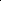 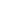 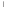 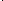 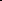 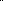 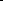 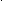 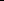 Curriculum VitaeOfFarag S. MohamedFull-Time FreelancerEnglish<>Arabic Translator & Reviewer Cairo, Egypt28-Year ExperiencePersonal informationPersonal informationName:Farag S. MohamedNationalityEgyptianNative LanguageArabicLanguage PairEnglish<>ArabicNumber of years as an Arabic Translator28Number of years as an Arabic Reviewer18Areas of expertiseUN materials, USAID materials (Egypt & Iraq), Legislations and Court Documents, Contracts and Agreements, Business, Economics, Finance.Technical Translation: Banking software (FLEXCUBE®), Computer Software; Computer Hardware: Printers: HP, Epson, etc; Manuals of Videos, DVD Players, Televisions (Bio Vision, Toshiba), OSIM products, Washing Machines, Refrigerators, Vacuum Cleaners; Automotives – Kia, Volvo, Ford, Bentley Arnage; Retail Websites (All Ikea stores in the Arab World), etc.Work experienceWork experienceLast Full Time Job (Monthly Salaried)Last Full Time Job (Monthly Salaried)DatesFebruary 2010 - July 2021Occupation or position heldLegal Translator and Reviewer (Full time)Main activities and responsibilitiesTranslation of legal documents (without limitation, legislations; Laws, Regulations, Decrees, Orders (mainly of GCC countries); and court judgments, legal advices, contracts, and submissions, from Arabic to English and sometimes from English to Arabic. In this capacity I am serving DLA Piper Middle East headquartered in UAE, which serves UAE, KSA, Kuwait, Qatar, Bahrain, Algeria, Libya, Egypt…Name and address of employerDLA Matouk Bassiouny; Cairo, Egypt (www.dlapiper.com/egypt) Current Freelance WorkCurrent Freelance WorkCurrent Freelance WorkDatesNovember 2009 - PresentOccupation or position heldTranslator / Editor/Proof-reader (Full Time Freelancer)Main activities and responsibilitiesTranslation / Editing / QA of a vast range of projects and websites for example without limitation: Scotiabank/IKEA (UAE/KSA/ Jordan/ Egypt/ Kuwait/ Morocco / Qatar), Joint Commission International (JCI)/ Steelcase – Polyvision / MotionPoint/ TD Bank / LENNAR HOMES / General Motors / WYNDHAM / S&C Electric, etc.Name and address of employerProTranslating, Miami, Florida; www.protranslating.comDatesMay 2011 - PresentOccupation or position heldTranslator / Reviewer (Freelancer) / Main activities and responsibilitiesI received my first job from Elanex in May 2011.From that time on I have been providing my translation services to Elanex as one of their certified translators. The company has been acquired by https://www.strakertranslations.com/, and I am still cooperating with them.Name and address of employerElanex, Inc. (Now, Straker Translations), a Delaware corporation with offices at 14407 Big Basin Way, Suite B, Saratoga, CA 95070; www.elanex.com / https://www.strakertranslations.com/ Previous Monthly Salaried Full Time Employment JobsPrevious Monthly Salaried Full Time Employment JobsDatesJuly 2005 - August 2006 (Full Time)Occupation or position heldSenior Translator, Reviewer & Translation Group LeadMain activities and responsibilities(Classical and Religious) Arabic into English translations)/ Commission on Scientific Signs of Qur'an & Sunnah /Translation and reviewing of Islamic Material (Into English)//Reviewing others’ translations/ helping programmers in creating a CAT tool.Name and address of employerHarf Information Technology; Cairo, Egypt; www.harf.comDatesAugust, 2003 - July, 2004Occupation or position heldTranslation Senior Reviewer (QA Officer) (Part Time)Main activities and responsibilitiesReviewing translations of Arabic books (mainly classical Arabic & Islamic books)Name and address of employerWathika Translation Company, Cairo, Egypt; www.wathika.comDatesNovember 2000 - December 2002Occupation or position heldLinguist, Senior Linguist, Head of Group (Full Time)Main activities and responsibilitiesParticipating to the building up of the greatest unprecedented project in its field in the Middle East region; i.e., English-Arabic-English Machine Translation.Name and address of employerSakhr Software Company: (Nasr City-Cairo-Egypt) Machine Translation Department. www.sakhr.com; www.ajeeb.comDatesApril 2004 - June 2005 (Full Time)Occupation or position heldTranslation ReviewerMain activities and responsibilitiesReviewing translations (into Arabic) mainly technical made by junior and senior translatorsName and address of employerBayan Translation Group; Cairo, Egypt; www.bayangroup.comPrevious Freelance Translation, Reviewing and Consecutive Interpretation WorkPrevious Freelance Translation, Reviewing and Consecutive Interpretation WorkDatesMay 2007 - December 2009Occupation or position heldTranslator and Consecutive Interpreter (Full Time Consultant)Main activities and responsibilitiesProviding translation and consecutive interpretation in these areas Human Resources, Finance and Accounting, Business Process Reengineering, Communications and IT with the Egyptian counterparts of the Social Insurance Organization, Ministry of Finance.Accompanying and interpreting for the consulting firm’s project team on client site visits in Greater Cairo and in other governorates.Name and address of employerUSAID>TAPRII >BearingPoint – Management & Technology Consultants: www.bearingpoint.com; Cairo, EgyptDatesMay 2011 - December 2016Occupation or position heldTranslator and Consecutive Interpreter (Freelance Consultant)Main activities and responsibilitiesVisiting some Egyptian Ministry of Interior figures relating to elections, and a workshop held in this respect. 2. Working with the GENERAL AUTHORITY FOR ROADS & BRIDGES AND LAND TRANSPORT(GARBLT) in the headquarters and visiting areas inside and outside Cairo. 3. Promotion of School Health Services in Upper Egypt. Work was mainly consecutive interpretation at interviews, seminars, and workshops in Greater Cairo and Fayoum (Upper Egypt) and other Lower Egypt governorates.Name and address of employerJapan International Cooperation Agency (JICA) office in EgyptPrevious Freelance Translation and Reviewing WorkDatesFebruary 2018 - June 2020 (COVID-19 related work suspension)Translator (Freelancer)Main activities and responsibilitiesTranslating articles for some of Haykal Media publications of (Aliqtisadi.com) and (Harvard Business Review Arabia).Name and address of employerHaykal Media; Abu Dhabi, United Arab Emirates; W: haykalmedia.comDatesJuly 2007 - December 2020Occupation or position heldGeneral, Legal & Technical Translator (Freelance)Main activities and responsibilitiesTranslating some documents especially official papers of Arab students studying in New Zealand. (NB. Mr. Hyden Toonen; owner of this company used to work for INTAC Japan before, and when he had his own business, he started sending me his own jobs).Name and address of employerTransnational NZ Ltd (New Zealand); 32A Matipo Street; Riccarton, Christchurch www.transnational-ltd.co.nzDatesJanuary 2013 – December 2018Occupation or position heldTechnical Translator (Freelance)Main activities and responsibilitiesMy first project was translating approximately 116715 words in the Microeconomics field and about 106284 words in the Macroeconomics field from English into Arabic. From then on, I have been doing a great deal of English into Arabic translation for Cosmic Global Limited (CGL).Name and address of employerCosmic Global Limited (CGL), INDIA, http://www.cosmicgloballimited.comDatesAugust 2013 – January 2019Occupation or position heldTechnical (and sometime Legal) Translator (Freelance)Main activities and responsibilitiesTranslation into Arabic of the company deliverables in relation to its service portfolio which includes ERP, EPM – OBIEE/Hyperion, Oracle – Human Capital Management; as well as translating some contracts and agreements. Sometimes I undertake translations into English.Name and address of employerEvosys MEA HQ: Evolutionary Systems Arabia FZ LLC, 112, Building 11, Dubai Internet City, UAE; www.evosys.co.in DatesJanuary 2014 - March 2015Occupation or position heldLegal Translator (Freelance)Main activities and responsibilitiesTranslation of legal documents including Legislations; Laws, Regulations, Decrees, Orders (mainly of GCC countries); and court judgments.Name and address of employerThomson Reuters Ltd (4087), Dubai, UAE; www.thomsonreuters.comDatesJune 2013 – June 2016Occupation or position heldTranslator (Freelance)Main activities and responsibilitiesMy first job with 2M Language Services was a Forex Project, consistent in translating a website of a leading brokerage services provider of approximately 42,000 words; together with other jobs and different domains.Name and address of employer2M Language Services, Head Office; Brisbane/ Australia; http://www.2m.com.au/ DatesJune 2012 – December 2014Occupation or position heldTranslator (Freelance)Main activities and responsibilitiesTranslating mostly into English, covering several areas of knowledge and mostly for government ministries and agencies in Qatar.Name and address of employer Qatar Translation Centre, Al Rayyan Road - Al Saad Area, Doha, Qatar; www.qatartranslation.com DatesJuly 2011 - June 2016Occupation or position heldTranslator & Reviewer (Freelancer)Main activities and responsibilitiesTranslations in several areas of knowledge mainly into Arabic and at some rare instances into EnglishName and address of employerCommercial Translation Centre: CTC offices: Melbourne, Sydney, Perth, Brisbane, Canberra, Adelaide, Auckland, Galway, Dublin, London; www.ctc4.comDatesNovember 2011 - May 2016Occupation or position heldTranslator / Reviewer (Freelancer)Main activities and responsibilitiesProviding translation service in several projects: MCI Foreign Trade Strategy (into Arabic)/ [Abu Dhabi Tawteen Council: Finance Manual / General Services & Procurement Processes Manual (into English) & ADTC Job Descriptions (113 JD's) (into Arabic). I Translated a UAE Draft SME Law; together with many other documents in the areas of the company business (both Monitor Deloitte & Deloitte & Touche (M.E.))Name and address of employerDeloitte & Touche (M.E.); (UAE & KSA)DatesJuly 2010 – December 2017Occupation or position heldTranslator & Editor/Proof-reader (Freelancer)Main activities and responsibilitiesTranslating and reviewing materials related to [EU, UN, USAID, NATO]Name and address of employerTradas; Translation & Consulting: Brussels, Belgium; www.tradas.comDatesMay 2009 - January 2011Occupation or position heldFreelance translator (creating subtitles for broadcast in Europe)Main activities and responsibilitiesTranslation: Subtitling English Movies Name and address of employerSoftitler: www.softitler.comDatesJune 2005 - December 2012Occupation or position heldTranslator (Freelance)Main activities and responsibilitiesTranslating several jobs to and from Arabic including; Dubai Biotechnology and Research Park/arbitration awards/contracts and agreements/Strategies for Assisting the Marsh Dwellers and Restoring the Marshlands in Southern Iraq / lots of papers relating to (Saddam Hussein Trial); a project relating to cosmetic products; mainly Nivea Products.Name and address of employerTrans Gulf Management Consultants; Sharjah, UAE; www.transgulfme.comDatesNovember 2005 - May 2010Occupation or position heldTranslator (Freelancer)Main activities and responsibilitiesTranslation of Arbitration awards/Abu Dhabi Investment House/Abu Dhabi Customs Modernization/Health, Safety & Environment Manual/Human Resources Manuals/market study and Business Plan; I did big projects relating to Abu Dhabi Investment House and Abu Dhabi Customs Modernization, HR Manuals, a lengthy market study and Business PlanName and address of employerCommunication Legal Translation; Dubai, UAE; www.communicationdubai.comDatesMarch 2005 - December 2009 (Singapore branch of company closed)Occupation or position heldTechnical Translator (Freelancer)Main activities and responsibilitiesTechnical English into Arabic Translation of all OSIM (www.osim.com) products: The full list of OSIM products; to mention only a few: iBPM, iScale, iPoke, iSnug, iBike, iEcologi, iCheck 100, iGallop, uZap, iDesire, iVibe, uKids Sparkle, iGoGo, Eye mask, uZap King, iMedicPRO, NOROMelody, uSurf, uScale BF, uScale, uZapMini, uSonic, uPapa, iPamper, uScale PRO, uMist, etc.Name and address of employerIntac Co., Ltd.; www.intac.co.jp; JapanIntac Vision Singapore Pte Ltd; www.intac-v.com.sg; SingaporeDatesOctober 2004 - December 2013Occupation or position heldTranslator (Freelance)Main activities and responsibilitiesTranslation into Arabic of political reports and human rights materials as well as human resources materialsName and address of employerArabic Translation Network; Alexandria, Egypt, www.arabictranslate.comDates2003 - 2004 (approximately one year, span of the project)Occupation or position heldTranslator (Freelance)Main activities and responsibilitiesEnglish into Arabic translation of the project: FLEXCUBE®. I participated in the project where we translated and localized the product itself together with its manuals and help guides.Name and address of employerSTAR Middle East Ltd., Cairo, EgyptDatesNovember 2003 - July 2005Occupation or position heldTechnical Translator (Freelance)Main activities and responsibilitiesTranslating manuals of HP printers, HP All-in-one, Epson printers; washing machines, televisions (BioVision), E-Vision receivers; together with many other technical translations.Name and address of employerArabic Localization Services, www.arabic.translation.net; Cairo, Egypt.DatesNovember 2002 -August 2005Occupation or position heldTranslator (Freelance)Main activities and responsibilitiesI did translation jobs in the fields of computer software, hardware and printers. Besides, I did translation jobs in the field of automotive; translating Bentley Arnage and Nissan User’s ManualsName and address of employerFuture Soft: www.future-soft.com; Cairo, EgyptDatesOctober 2002 - September 2008Occupation or position heldLegal Translator and Reviewer (Freelance, Part Time, Full Time)Main activities and responsibilitiesLegal translations/ contracts and agreements/ UN materials/ USAID materialsName and address of employerApex Targum (Hisham Marzouk) Translation Office: Cairo, EgyptDatesJune 2000 - September 2005Occupation or position heldLegal and Technical Translator (Freelance)Main activities and responsibilitiesTranslating legal documents, agreements, and contracts. Besides, I also translated some technical documents such as washing machines and refrigerators manuals.Translating a religious book titled “A Collection of Fatwas For Women”Name and address of employerInfo Egypt Translation Office: Downtown, Cairo, EgyptDatesApril 1999 - May 2000 (Period of my stay in KSA)Occupation or position heldLegal Translator (Freelance)Main activities and responsibilitiesTranslating some documents mainly legal.Name and address of employerAl-Hadaf Translation Office (KSA); As-Sitteen Street, Malaz, Riyadh, Kingdom of Saudi ArabiaDatesJune 1999 - May 2000 (Period of my stay in KSA)Occupation or position heldLegal Translator (Freelance)Main activities and responsibilitiesTranslating some documents mainly legal.Name and address of employerAtlas Translation Office (KSA), Ad-Dabab Street, Opposite Riyadh Chamber of Commerce, Riyadh, Kingdom of Saudi ArabiaDatesMay 1996 - August 1998Occupation or position heldTranslator (Freelance)Main activities and responsibilitiesTranslation of some (chapters of) Sufism/(chapters of) Classroom Management by Wilford A. Weber/ and Contracts and AgreementsName and address of employerE & H Translation Office; Downtown, Cairo, EgyptDatesMay 1995 - January 1997Occupation or position heldTranslator (Freelance)Main activities and responsibilitiesTranslation of contracts and agreementsName and address of employerDokki Translation Center, Dokki, Giza, EgyptDatesJune 1993 - September 1998Occupation or position heldTranslator (Freelance)Main activities and responsibilitiesTranslation contracts and agreements; lawyers’ documents and briefs; home appliances manuals (washing machines and vacuum cleaners)Name and address of employerAl-Attar Translation Office ; Downtown, Cairo, EgyptESL/EFL InstructorESL/EFL InstructorDatesSeptember 1998 - May 2000Occupation or position heldEFL Instructor (Full Time)Main activities and responsibilitiesMain activities and responsibilitiesTeaching English as a foreign language; Teaching English courses for beginners through advanced levels; Teaching linguistics (for individuals from Al-Imam University); Teaching banking course (for the employees of Al-Rajhi Banking and Investment Corporation)Name and address of employerName and address of employerThe Horizon Institute for Languages (KSA); As-Sitteen Street, Malaz, Riyadh, Kingdom of Saudi ArabiaDatesDatesSeptember 1996 - September 1998Occupation or position heldOccupation or position heldEFL Instructor (Full Time)Main activities and responsibilitiesMain activities and responsibilitiesTeaching English as a foreign language: commercial subjects / literature (simplified and full works: A Tale of Two Cities, Oliver Twist; Great Expectations; Romeo and Juliet, The Merchant of Venice,)/ teaching language courses mainly British English.Name and address of employerName and address of employerThe Egyptian Ministry of Education, Cairo, Egypt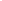 Professional AchievementsProfessional AchievementsProfessional AchievementsMy PublicationsPublisher: Nahdet Misr Group; El Nahda Tower, 21 Ahmed Orabi St.,Sphinx Square, Mohandessin,Giza, EgyptPublisher: Nahdet Misr Group; El Nahda Tower, 21 Ahmed Orabi St.,Sphinx Square, Mohandessin,Giza, Egypt1.	The Lord Of The Rings, Vol. I, The Fellowship Of The Ring ].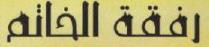 1.	The Lord Of The Rings, Vol. I, The Fellowship Of The Ring ].1.	The Lord Of The Rings, Vol. I, The Fellowship Of The Ring ].2.	The Lord Of The Rings, Vol. II, The Two Towers ].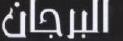 2.	The Lord Of The Rings, Vol. II, The Two Towers ].2.	The Lord Of The Rings, Vol. II, The Two Towers ].3.	The Lord Of The Rings, Vol. III, The Return Of The King ].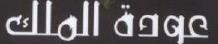 3.	The Lord Of The Rings, Vol. III, The Return Of The King ].3.	The Lord Of The Rings, Vol. III, The Return Of The King ].4.	Seabiscuit: An American Legend, by Laura Hillenbrand  ].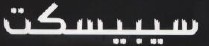 4.	Seabiscuit: An American Legend, by Laura Hillenbrand  ].4.	Seabiscuit: An American Legend, by Laura Hillenbrand  ].5.	Rabbit Hill, by Robert Lawson ].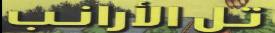 5.	Rabbit Hill, by Robert Lawson ].5.	Rabbit Hill, by Robert Lawson ].6.	Maniac Magee, by Jerry Spinelli ].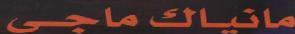 6.	Maniac Magee, by Jerry Spinelli ].6.	Maniac Magee, by Jerry Spinelli ].Education (Last Degree)Education (Last Degree)DatesDates1989 - 1993Title of qualification awardedTitle of qualification awardedBA of English Language and TranslationPrincipal subjects/occupational skills coveredPrincipal subjects/occupational skills coveredEnglish Language and Translation including literature, criticism, novels, drama, poetry, traditional grammar, modern linguistics, English into Arabic and vice versa translation.Name and type of organisation providing educationName and type of organisation providing educationFaculty of Al Alsun (Tongues), Ain Shams University, Cairo, Egypt.Personal skills and competencesPersonal skills and competencesPersonal skills and competencesMother tongueMother tongueArabicForeign LanguageForeign LanguageEnglishTechnical skills and competencesTechnical skills and competencesMastering MS Windows and MS Office (latest versions); Adobe AcrobatCAT ToolsCAT ToolsSDL Trados (latest version), memoQ (latest version); Memsource Editor